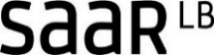 PRIX INTERREGIONAL DE LA SCIENCE LAUREATS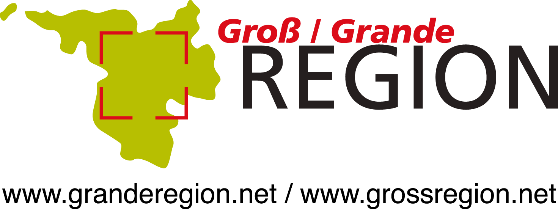 INTERREGIONALER WISSENSCHAFTSPREISPREISTRÄGERLe Prix est attribué à des réseaux de chercheurs travaillant au moins bilatéralement, de préférence multilatéralement, sur un thème d’intérêt transfrontalier dans le cadre de la Grande Région.*************Der Preis wird an Forschungsnetze verliehen, welche mindestens bilateral, vorzugsweise jedoch multilateral an einem Thema arbeiten, welches im Rahmen der Großregion von grenzüberschreitendem Interesse ist._________________________________________________________________________________LAUREATS Le Prix 2003 d’un montant de 5 000 € a été décerné au projet « VIRIM (Viral Immunology) - A Research Network of Excellence in the Great Region » (CHU Nancy, Laboratoire Santé Luxembourg, Université de Trèves, Université de Liège et Université de la Sarre). Le Prix 2005 d’un montant de 5 000 € a été décerné au projet « Matériaux nanostructurés, micro-nanotechnologies : des recherches de pointe en Grande Région » (Universités de Lorraine, du Luxembourg et de la Sarre).Les Prix 2009 ont récompensé les projets suivants :1er Prix (20 000 €) : GR-ATLAS (L’Atlas de la Grande Région) (Université de Lorraine, CEPS/INSTEAD, Université du Luxembourg, Université de Liège, Université de la Sarre, Université de Trèves et Université Libre de Bruxelles) ;2ème Prix (10 000 €) : QUACE ([SaarLorLuxWal] Quality Management in Cross-Border Education – Gestion Qualité dans l’enseignement transfrontalier) (Universités du Luxembourg, de Liège et de la Sarre) ;3ème Prix (5 000 €) : RUBiN (Stratégie régionale d'utilisation efficace de la biomasse) (CRP Tudor, IZES/HTW Sarre et IZaS/FH Trèves).Les Prix 2010 ont récompensé les projets suivants :1er Prix (20 000 €) : Collège Doctoral Européen « Nouveaux Matériaux et Développement de Nouvelles Méthodes Physiques pour leur Étude Structurale » - GRK532 (Université de Lorraine, CRP Tudor et Université de la Sarre) ;2ème Prix (10 000 €) : Développement d’une prothèse de hanche intérimaire spécifique (Université du Luxembourg, Centre Hospitalier Luxembourg et Université clinique Sarre) ;3ème Prix (5 000 €) : Coopération régionale sur la recherche de produits naturels avec des applications en médecine et en agriculture (Université de Lorraine, Fondation de Recherche Cancer et Sang du Luxembourg et Université de la Sarre).Les Prix 2012 ont récompensé les projets suivants :1er Prix (35 000 €) : Réseau du cartilage de la Grande Région (UL, CHU, Hôpital central de Nancy, Centre hospitalier de Luxembourg, CRP Tudor, Université du Luxembourg, Université de Liège, Université de la Sarre, Fraunhofer IBMT) ;2nd Prix (25 000 €) : Archives médiévales de la Grande Région (UL, Université du Luxembourg, Université de Louvain-la-Neuve, Université de Trèves). Les Prix 2014 ont récompensé les projets suivants :1er Prix (35 000 €) : SurfAmine (Smart Surfaces synthesized by plasma-assisted deposition at atmospheric pressure – interaction with volatile amines) (CRP Gabriel LIPPMANN et EUROFOIL, Department Foil Innovation Center pour le Luxembourg ; CRM Sart Tilman pour la Wallonie ; Johannes Gutenberg-University Mainz pour la Rhénanie-Palatinat)2nd Prix (25 000 €) : PRECISE (Initiative pour l’Optimisation des Procédés Electrochimiques de précision pour la production Industrielle en Série dans la Grande Région / (Initiative zur Optimierung der Präzisen Elektrochemischen Prozesse für Industrielle Serienfertigung in der Großregion) (Rylko Holding Developpement et PEMTec SNC pour la Lorraine ; Universität des Saarlandes, MHA ZENTGRAF GmbH& Co. KG, Merzig et ZeMA- Zentrum für Mechatronik und Automatisierungstechnik gemeinnützige GmbH pour la Sarre ; Fachhochschule Kaiserslautern pour la Rhénanie-Palatinat)Les Prix 2018 ont récompensé les projets suivants :1er Prix (35 000 €) : Réseau de Magnétisme de la Grande Région (Université de Lorraine (Thomas HAUET/Stéphane MANGIN), Universität des Saarlandes (Uwe HARTMANN), Technische Universität Kaiserslautern (Burkard HILLEBRANDS / Philippe PIRRO / Martin AESCHLIMAN) 2. Preis (10 000 EUR): Détection précoce et pronostic de la maladie de Parkinson en Luxembourg et Sarre (University of Luxembourg (Rejko KRÜGER), Universität des Saarlandes (Andreas KELLER)_________________________________________________________________________________PREISTRÄGER Im Jahr 2013 ging der Preis in Höhe von 5000 EUR an das Projekt „VIRIM (Viral Immunology) - A Research Network of Excellence in the Great Region“ (CHU Nancy, Laboratoire Santé Luxembourg, Universität Trier, Université de Liège, Universität des Saarlandes). Im Jahr 2005 ging der Preis in Höhe von 5000 EUR an das Projekt „Matériaux nanostructurés, micro-nanotechnologies : des recherches de pointe en Grande Région“ (Université de Lorraine, Universität Luxemburg, Universität des Saarlandes).Folgende Projekte wurden 2009 ausgezeichnet:1. Preis (20 000 EUR): GR-ATLAS (Atlas der Großregion) (Université de Lorraine, CEPS/INSTEAD, Universität Luxemburg, Université de Liège, Universität des Saarlandes, Universität Trier, Université Libre de Bruxelles)2. Preis (10 000 EUR): QUACE ([SaarLorLuxWal] Quality Management in Cross-Border Education) (Universität Luxemburg, Université de Liège, Universität des Saarlandes)3. Preis (5000 EUR): RUBiN (Regionale Strategie zur nachhaltigen Umsetzung der Biomassenutzung) (CRP Tudor, IZES/HTW Saarland, IZaS/FH Trier)Folgende Projekte wurden 2010 ausgezeichnet:1. Preis (20 000 EUR): Europäisches Graduiertenkolleg „Physikalische Methoden in der strukturellen Erforschung neuer Materialien - GRK532“ (Université de Lorraine, CRP Tudor, Universität des Saarlandes)2. Preis (10 000 EUR): Entwicklung einer speziellen Hüftinterimsprothese (Universität Luxemburg, Centre Hospitalier Luxembourg, Universitätsklinikum des Saarlandes)3. Preis (5000 EUR): Regionale Kooperation zur Erforschung von Naturprodukten mit Anwendungen in der Medizin und Landwirtschaft (Université de Lorraine, Fondation de Recherche Cancer et Sang du Luxembourg, Universität des Saarlandes)Folgende Projekte wurden 2012 ausgezeichnet:1. Preis (35 000 EUR): Knorpelnetz der Großregion (Université de Lorraine, CHU, Hôpital central de Nancy, Centre hospitalier de Luxembourg, CRP Tudor, Universität Luxemburg, Université de Liège, Universität des Saarlandes, Fraunhofer IBMT)2. Preis (25 00 EUR): Mittelalterliche Archivalien der Großregion (Université de Lorraine, Universität Luxemburg, Université de Louvain-la-Neuve, Universität Trier) Folgende Projekte wurden 2014 ausgezeichnet:1. Preis (35 000 EUR): SurfAmine (Smart Surfaces synthesized by plasma-assisted deposition at atmospheric pressure – interaction with volatile amines) (CRP Gabriel LIPPMANN und EUROFOIL, Department Foil Innovation Center für Luxemburg; CRM Sart Tilman für die Wallonie ; Johannes Gutenberg-Universität Mainz für Rheinland-Pfalz)2. Preis (25 000 EUR): PRECISE (Initiative zur Optimierung der Präzisen Elektrochemischen Prozesse für Industrielle Serienfertigung in der Großregion) (Rylko Holding Developpement und PEMTec SNC für Lothringen; Universität des Saarlandes, MHA ZENTGRAF GmbH& Co. KG, Merzig und ZeMA- Zentrum für Mechatronik und Automatisierungstechnik gemeinnützige GmbH für das Saarland; Fachhochschule Kaiserslautern für Rheinland-Pfalz)Folgende Projekte wurden 2018 ausgezeichnet:1. Preis (35 000 EUR): Magnetismus-Netzwerk der Großregion (Université de Lorraine (Thomas HAUET/Stéphane MANGIN) Universität des Saarlandes (Uwe HARTMANN), Technische Universität Kaiserslautern (Burkard HILLEBRANDS / Philippe PIRRO / Martin AESCHLIMAN)   2. Preis (10 000 EUR): Früherkennung und verbesserte Prognose von Morbus Parkinson in Luxemburg und im Saarland (University of Luxembourg (Rejko KRÜGER), Universität des Saarlandes (Andreas KELLER))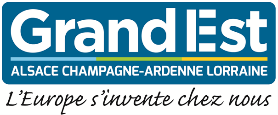 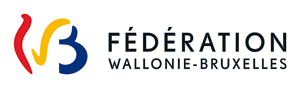 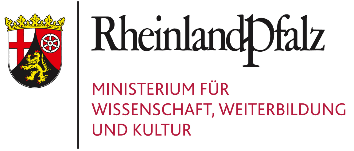 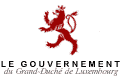 